AmaçMADDE 1- Bu Yönergenin amacı; Tekirdağ Namık Kemal Üniversitesinde yetkili olmayan kişilerin bilgi sahibi olmaları halinde Devletin güvenliğinin, iç ve dış menfaatlerinin, milli varlığın ve bütünlüğün zarar görebileceği veya tehlikeye düşebileceği bilgi ve belgelerin bulunduğu gizlilik dereceli birim ve kısımları ile unvanların neler olduğunu tespit etmek görevleri belirlemek, bu birim ve unvanlarda çalışacak personel hakkında yapılacak güvenlik soruşturması ve arşiv araştırmasının usul ve esaslarını düzenlemektir.  KapsamMADDE 2- Bu Yönerge; Tekirdağ Namık Kemal Üniversitesinde bulunan gizlilik dereceli birim ve unvanlar ile bu birim ve unvanlara atanacak personel için yapılacak güvenlik soruşturması ve arşiv araştırmasının esas ve usullerini ve bunları yapacak mercileri kapsar.  DayanakMADDE 3- Bu Yönerge, 14/2/2000 tarih ve 2000/284 sayılı Bakanlar Kurulu Kararı ile kabul edilerek, 12/4/2000 gün ve 24018 sayılı Resmi Gazete'de yayımlanarak yürürlüğe konulan Güvenlik Soruşturması ve Arşiv Araştırması Yönetmeliği ile 25 Ekim 2018 tarihli ve 30576 sayılı Resmi Gazete’de yayımlanarak yürürlüğe giren Güvenlik Soruşturması ve Arşiv Araştırması Yönetmeliğinde Değişiklik Yapılmasına Dair Yönetmelik maddelerine göre hazırlanmıştır.  TanımlarMADDE 4- Bu Yönergede adı geçen:Üniversite	: Tekirdağ Namık Kemal Üniversitesi’ni,Rektör	: Tekirdağ Namık Kemal Üniversitesi Rektörünü,Senato	: Tekirdağ Namık Kemal Üniversitesi Senatosu’nuYönetmelik	: İlgili Yönetmelik 14/2/2000 tarih ve 2000/284 sayılı Bakanlar Kurulu Kararı ile yürürlüğe konulan Güvenlik Soruşturması ve Arşiv Araştırması Yönetmeliği’ni ifade eder.Gizlilik Dereceli Yer: Gizlilik dereceli mesaj, rapor, doküman, bilgi, belge, araç, gereç ve tesisler ile korunmaması halinde iç ve dış milli menfaatlerimizin zarar görebileceği materyallerin muhafaza edildiği, bulundurulduğu ve bunların korunması için güvenlik tedbirleri alınmış olan her türlü arşiv, dolap, kasa, oda ve sınırlandırılmış bölgeyi,Gizlilik Dereceleri: Yetkisiz kimselere açıklanması sakıncalı görülen bilgilerin önem derecesine göre sıralanması ve adlandırılmasını,Güvenlik soruşturması: Kişinin kolluk kuvvetleri tarafından halen aranıp aranmadığının, kolluk kuvvetleri ve istihbarat ünitelerinde ilişiği ile adli sicil kaydının ve hakkında herhangi bir tehdit olup olmadığının, yıkıcı ve bölücü faaliyetlerde bulunup bulunmadığının, ahlaki durumunun, yabancılar ile ilgisinin ve sır saklama yeteneğinin mevcut kayıtlardan ve yerinden araştırılmak suretiyle saptanması ve değerlendirilmesini,Arşiv araştırması: Kişinin kolluk kuvvetleri tarafından halen aranıp aranmadığının, kolluk kuvvetleri ve istihbarat ünitelerinde ilişiği ile adli sicil kaydının ve hakkında herhangi bir tehdit olup olmadığının mevcut kayıtlardan saptanmasını,Gizlilik Dereceli Yer ve GörevlerMADDE 5- Üniversitemizin tüm akademik ve idari birimleri ile bu birimlerde yürütülen görevleri, gizlilik dereceli yer ve görev olarak belirlenmiştir.Hakkında Güvenlik Soruşturması ve Arşiv Araştırması Yapılacak Personel MADDE 6- Üniversitemizin tüm akademik, idari ve işçi birim personelini kapsamaktadır.Güvenlik soruşturması ve arşiv araştırmasının yenilenmesiMADDE 7- Gerekli görülen hallerde atamaya yetkili amirin talebi üzerine güvenlik soruşturması ve arşiv araştırmasının yenilenmesi istenebilir.SorumlulukMADDE 8- Bu yönerge kapsamındaki personel hakkında, güvenlik soruşturması ve arşiv araştırması yapılması hususunda Rektörlüğümüz Personel Dairesi Başkanlığı sorumludur.Gizlilik İlkesine UymaMADDE 9- Güvenlik soruşturması ve arşiv araştırmasının her safhasında kesinlikle gizliliğe uyulur. Soruşturma ve araştırma sonucu, bilmesi gereken yetkililer dışında başkasına açıklanamaz. Açıklanması halinde ilgili personel hakkında adli ve idari işlem yapılır.Güvenlik Soruşturması ve Arşiv Araştırmasında İzlenecek UsulMADDE 10- Hakkında güvenlik soruşturması talep edilen personel için Adalet Bakanlığı Adli Sicil ve İstatistik Genel Müdürlüğünden alınacak adli sicil kaydı, nüfus cüzdanı örneği  ve yürürlükte olan Güvenlik Soruşturması ve Arşiv Araştırması Yönetmeliği’nde ifade edilen form, ilgili tarafından tanzim edilerek noksansız doldurulur.DeğerlendirmeMadde 11-Üniversite personeli için yaptırılan güvenlik soruşturması ve arşiv araştırması sonucunda elde edilen bilgilerin olumsuz olması halinde, kişinin gizlilik dereceli birimlerde çalıştırıp çalıştırılmamaları, yer değiştirerek bu görevlere devam edip etmemeleri gibi hususları incelemek gerektiğinde, sonucu belirlemek üzere Rektör Başkanlığında, sorumlu Rektör Yardımcısı, Genel Sekreter, Personel Dairesi Başkanı ve Hukuk Müşaviri’nden oluşan “Değerlendirme Komisyonu” kurulur. Değerlendirme Komisyonu üyelerinden biri hakkında yapılacak incelemeye o üye katılamaz. Değerleme Komisyonunun çalışma tutanakları ve kararları gizlidir. İlgili birimlerden Kuruma ulaşan PVSK Ek-7 madde kapsamındaki istihbarı bilgiler ise mevzuat çerçevesinde değerlendirme sonucu ilgiliye tebliğ edildikten 60 (altmış) gün sonunda değerlendirme komisyonu üyeleri tarafından imha edilerek tutanak altına alınır. Ayrıca benzer nitelikteki imhaya konu olan istihbari bilgiler komisyon tarafından belirlenen gün ve saatte toplu halde de imha edilerek, tutanak altına alınır.Diğer HususlarMADDE 12- Güvenlik soruşturmasını talep edecek ve yapacak makamların, güvenlik soruşturması ve arşiv araştırması ile araştırılacak hususların ve izlenecek yöntemin belirlenmesi ve akabinde araştırma sonuçlarının değerlendirilmesinde, iş bu Yönergeye dayanak teşkil eden Yönetmelik hükümleri esas alınacaktır.Hüküm Bulunmayan HallerMADDE 13- Bu Yönergede hüküm bulunmayan hallerde, 12/04/2000 tarihli ve 24018 sayılı Resmî Gazete’de yayımlanan Güvenlik Soruşturması ve Arşiv Araştırması Yönetmeliği hükümleri uygulanır.YürürlükMADDE 14- Bu Yönerge Tekirdağ Namık Kemal Üniversitesi Senatosu tarafından kabul edilip yayınlandığı tarihte yürürlüğe girer.YürütmeMADDE 15- Bu Yönerge Tekirdağ Namık Kemal Üniversitesi Rektörü tarafından yürütülür.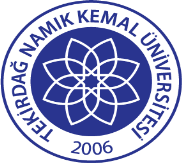 TNKÜ GÜVENLİK SORUŞTURMASI VE ARŞİV ARAŞTIRMASI YÖNERGESİDoküman No: EYS-YNG-026TNKÜ GÜVENLİK SORUŞTURMASI VE ARŞİV ARAŞTIRMASI YÖNERGESİHazırlama Tarihi: 01.11.2021TNKÜ GÜVENLİK SORUŞTURMASI VE ARŞİV ARAŞTIRMASI YÖNERGESİRevizyon Tarihi: --TNKÜ GÜVENLİK SORUŞTURMASI VE ARŞİV ARAŞTIRMASI YÖNERGESİRevizyon No:  0TNKÜ GÜVENLİK SORUŞTURMASI VE ARŞİV ARAŞTIRMASI YÖNERGESİToplam SayfaSayısı:   3